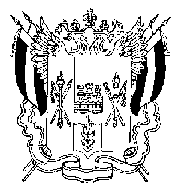 ТЕРРИТОРИАЛЬНАЯ ИЗБИРАТЕЛЬНАЯ КОМИССИЯГ. ТАГАНРОГАПОСТАНОВЛЕНИЕ01 августа  2018 г.								№102-3г. ТаганрогО регистрации кандидата в депутаты Законодательного Собрания Ростовской области шестого созыва, выдвинутого Региональным отделением Политической партии СПРАВЕДЛИВАЯ РОССИЯ в Ростовской области по  одномандатному избирательному округу №21 Таганрогский (восточный) избирательный округ Пугаевой Натальи ЮрьевныПроверив соответствие порядка выдвижения кандидата в депутаты Законодательного Собрания Ростовской области шестого созыва, выдвинутого Региональным отделением Политической партии СПРАВЕДЛИВАЯ РОССИЯ в Ростовской области по одномандатному избирательному округу №21 Таганрогский (восточный) избирательный округ Пугаевой Натальи Юрьевны, а также документов, представленных для уведомления о выдвижении и регистрации кандидата, требованиям Федерального закона от 12.06.2002 № 67-ФЗ «Об основных гарантиях избирательных прав и права на участие в референдуме граждан Российской Федерации», Областного закона от 12.05.2016 № 525-ЗС «О выборах и референдумах в Ростовской области», в соответствии со статьями 25, 38 указанного Федерального закона, статьями 16, 33 указанного Областного закона, руководствуясь постановлением Избирательной комиссии Ростовской области от 31.05.2018 № 39-3 «О возложении полномочий окружных избирательных комиссий по выборам депутатов Законодательного Собрания Ростовской области шестого созыва на территориальные избирательные комиссии», Территориальная избирательная комиссияПОСТАНОВЛЯЕТ:1. Зарегистрировать кандидатом в депутаты Законодательного Собрания Ростовской области шестого созыва, выдвинутого Региональным отделением Политической партии СПРАВЕДЛИВАЯ РОССИЯ в Ростовской области по  одномандатному избирательному округу №21 Таганрогский (восточный) избирательный округ Пугаеву Наталью Юрьевну,1959 года рождения, проживающего: Ростовская область,  город Таганрог.Дата регистрации 01.08.2018 г., время регистрации 16 часов 12 минут.2. Выдать зарегистрированному кандидату удостоверение установленного образца.3. Направить сведения о зарегистрированном кандидате в средства массовой информации и Избирательную комиссию Ростовской области.4. Разместить настоящее постановление на сайтах Территориальной избирательной комиссии города Таганрога, Окружной избирательной комиссии Таганрогского (восточного) избирательного округа № 21, в информационно-телекоммуникационной сети «Интернет».5. Контроль за исполнением настоящего постановления возложить на председателя Территориальной избирательной комиссии г. Таганрога 
М.А. ДмитриеваПредседатель комиссии						М.А. ДмитриевСекретарь комиссии							Т.А. Токарева